Installasjon av katteluke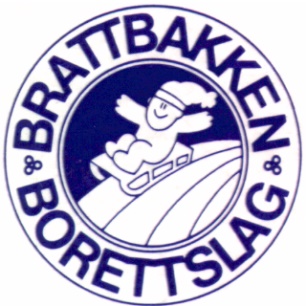 Det er tillatt å sette inn katteluke i én ytterdør på egen bolig når denne settes 
opp forsvarlig.Luken kan selvfølgelig kun settes inn i tredelen og ikke i glassdelen av døra.Alle eventuelle negative konsekvenser og mulige følgeskader av katteluken er andelseiers ansvar. Ved å sette inn en katteluke aksepterer man dette ansvaret.Ved salg av andelen må ny dør anskaffes med mindre ny eier på forhånd melder skriftlig til styret at man aksepterer løsningen og er innforstått med å overta dette ansvaret.Alle kostnader ved ny dør er andelseiers ansvar.Andelseier bekrefter at innholdet i dette skrivet er forstått og akseptert ved å signere under.Andelseier: _________________________________Adresse: ___________________________________Sted/dato: __________________________________Signatur andelseier: ___________________________